Рекомендации по организации образовательной деятельности для родителей воспитанников первой младшей группы № 2« МАДОУ» Детский сад №104 комбинированного вида», находящихся в условиях самоизоляции.Время каждой деятельности: 10 минут.Перерыв между деятельностью: 10 минут.Понедельник.1.Музыка1. Музыкально-ритмические движение: «Бубен» рус. нар. мелодия, обр. М. Раухвергера . Воспитывайте чувство ритма.        https://www.youtube.com/watch?v=JNObn1oTzw02. Прослушайте  произведение «Цветики», муз. В. Карасевой, сл. Н. ФренкельУчите ребенка слушать песню, понимать ее содержание.                 https://mp3spy.ru/music/майкапара+весною/3. Спойте песенку «Кря-кря», муз. И. Арсеева,  сл. Н. Чечериной         https://www.youtube.com/watch?v=zol1wXDxTrY2. Апликация «Красивый цветок».Необходимые материалы:  бумага в половину альбомного листа с наклеенным стебельком, листьями. Кисти, салфетки, клей.  Лепестки (жёлтые, красные, синие, голубые.)Рекомендации к проведению: Рассматривание цветка.  Беседа по вопросам:-   Из каких частей состоит цветок?      - Какую форму имеет серединка? – Какого она цвета? – Какого цвета стебелёк? – На что он похож? – Какого цвета лепестки у цветка?- Сложите из готовых деталей цветок.                                                        Вторник.1.Развитие речи. Чтение сказки Д. Биссета «Га-га-га»Необходимые материалы: Иллюстрации к произведению. Корзинка с игрушками, игрушка гусенка.Рекомендации к проведению:- Прочитайте сказку с показом игрушек – героев рассказа.-Дидактическая игра «Кто в корзинке живет»? -Исполнение песенки «Гуси, гуси – Га, га,га!»2.Физическая культура. Поиграйте в игру «Покажи платочки»Необходимые материалы: Платочки.Рекомендации к проведению: Исходное положение - стоя, ноги на ширине плеч, руки с платочками опущены вдоль туловища.Поднять руки вверх, показать платочки, вернуться в исходное положение.Повторить 3 раза.Среда.1.ФЭМП.Необходимые материалы: « Тазик с водой, бумажные лодочки одного цвета и размера, поднос, салфетка.Рекомендации к проведению : Чтение стихотворения по ходу действий.Кто там в лодочке плывёт,Кто там песенку поет?-Я на лодочке плыву,Звонку песенку пою.Побеседуйте по тексту стихотворения. Поиграйте с лодочками, пуская их в тазу.Учите различать количество предметов (много-один).2.Лепка. «Бусы, колечки»Необходимые материалы: наглядный образец изделия, пластилин разных цветов, дощечки.Рекомендации по проведению: рассматривание бус, колец.Игра «Собери бусы».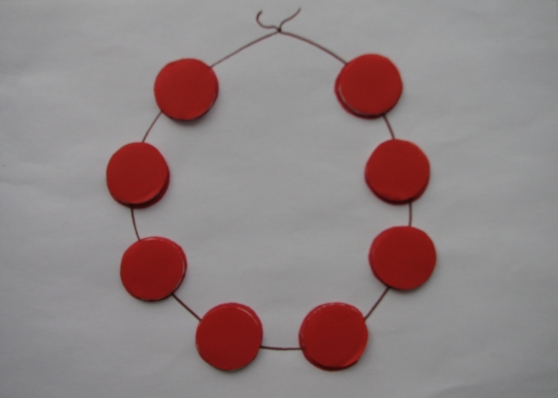 Слепите бусы.Четверг.1.Ознакомление с окружающим миром. «Заботимся о своём здоровье».Необходимые материалы: Кукла, принадлежности для чистки зубов.Рекомендации по проведению: Покажите ребенку на кукле как надо чистить зубы. Прочитайте потешку «Водичка-водичка».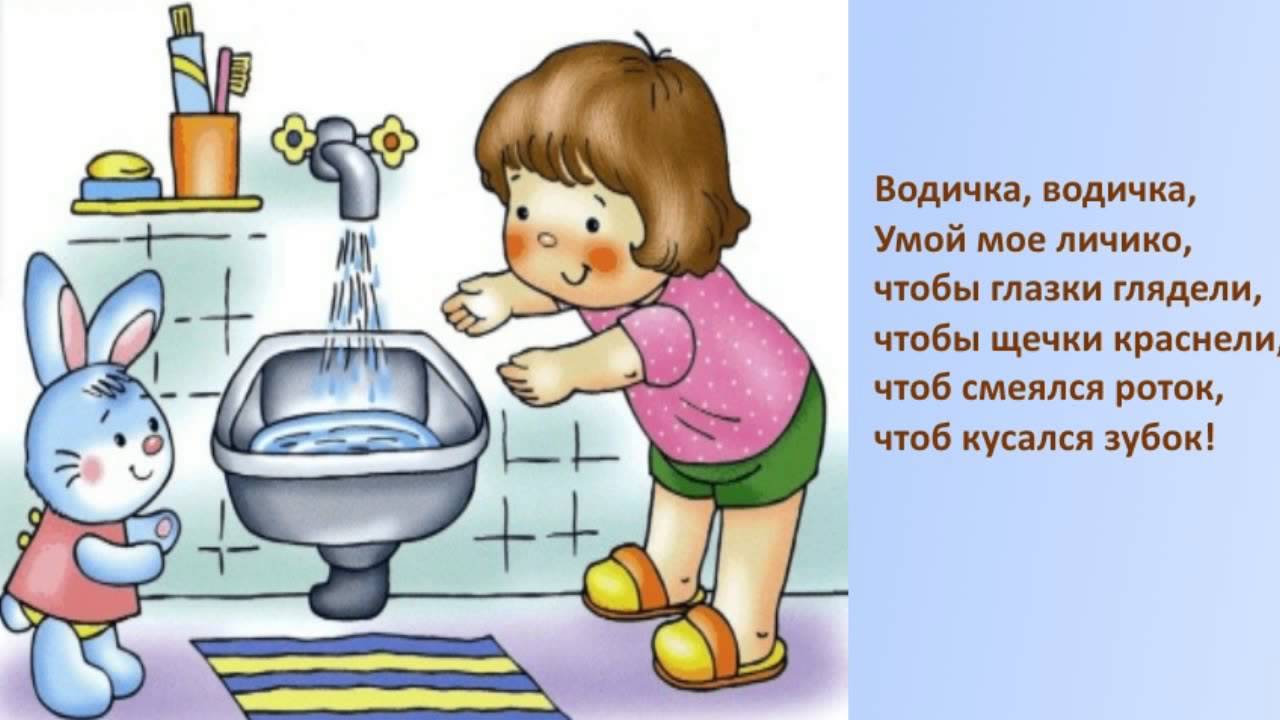 Научите ребенка правильно ухаживать за зубами.2.Музыка.1. Музыкально-ритмические движение: «Бубен» рус. нар. мелодия, обр. М. Раухвергера . Воспитывайте чувство ритма.        https://www.youtube.com/watch?v=JNObn1oTzw02. Прослушайте  произведение «Цветики», муз. В. Карасевой, сл. Н. ФренкельУчите ребенка слушать песню, понимать ее содержание.                 https://mp3spy.ru/music/майкапара+весною/3. Спойте песенку «Кря-кря», муз. И. Арсеева,  сл. Н. Чечериной         https://www.youtube.com/watch?v=zol1wXDxTrYПятница.1.Развитие речи. Необходимые материалы : Три чашки, три ложки, три стула и т.д. разного размера.Рекомендации по проведению: Прочитайте ребенку отрывок из сказки «Три медведя».Вспомните по предметам, о какой сказке идёт речь.  Обыграйте сказку.2.Физическая культура. Выполнение упражнения.Необходимые материалы: стул.Рекомендации по проведению. Исходное положение: сидя на стуле, руки в стороны.Поднять руки вверх, вернуться в и.п.Повторить 4-5 раз.